Valley Christian FellowshipSenior Pastor Leo KrugerAssociate Pastors: Bill McRae, Rob Simpson, Eddie SimsDeacons: John Babcock, Joe Doherty, Ed Haller, Bryan Lowe, Larry Nolan and James SproullExecutive Assistant: L.D. McRaeOffice Hours: Monday-Friday, noon-5pm775.265.4100   *   valleychristian@hotmail.comValleyCF.org for sermons, online giving, etc.Follow us on Facebook at Valley Christian Fellowship/VCFOur goal is to reach the lost, maturethe saints, worship the Lord,and be led by the Spirit.VCF Weekly ScheduleSun.	9:00am	Worship Service			Care for babies thru age 510:30am	Worship Service Nursery thru grade 5 at 10:30am; Youth Group (6th -12th) follows worshipTues.	6:30pm	Men’s Bible Study 			Women’s Bible Study 			Youth Group (6-12 gr.) Wed.	5:15pm	Intercessory Prayer (all welcome)	6:30pm	Mid-Week Bible Study Care for children under age 5Good News Club (K-6th grade) Thur.	6:00am	Men’s Bible StudyWelcome to VCFIf you’re a guest, we’re glad you’re here! Visit the Welcome Desk for information and a gift—our way of saying “thanks for checking us out.” Change That Makes a DifferenceLife Choices Community Pregnancy Clinic truthfully informs women of their options. Help save unborn babies by picking up a baby bottle from the foyer and filling it with change (or cash/check). Return by Sunday, February 7. 2020 Giving StatementsStatements have been emailed. Please check your junk folder if you haven’t come across it yet. Paper statements are at the Welcome Desk for those of you who don’t use email.Mid-Week Study Wednesdays at 6:30pm adults are studying Genesis. Good News Club is in place for kids K-6th grade and we have childcare for the little ones.  CalendarsPick up your free 2021 Inspirational Calendar at the Welcome Desk.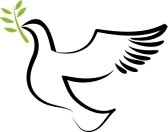 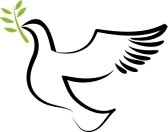 January 24, 2021C o n n e c t i o n  C a r dTo better serve you, we ask you to fill out, tear off, and place this card in a tithe box at the Welcome Desk.Guests: Please supply your information and prayer requests. We want you to find a church where you can love and be loved. I’ve pastored here 30 years and if VCF is not for you, I know our area pastors and churches and would be privileged to help you find a church that suits you. Thanks for worshipping with us and God bless and keep you and your family. Pastor LeoName(s):  ________________________________________________________________________________________________________________________________________________________________________________________________________[ ] 1st-time guest	       [ ] 2nd-time guest       [ ] Regular attendeeMailing address:  _________________________________________________________________________________Email Address (for VCF updates and Giving Statements):  ________________________________________________________________________________Telephone(s):  ________________________________________________________________________________________I found VCF via:  [ ] family/friend  [ ] website  [ ] driving byI’d like someone to call me: [ ] Yes   [ ]  NoTurn page to connect    I’m interested in:[  ]	Committing my life to Christ[  ]	Being water baptized[  ]	Baptism of the Holy Spirit[  ]	Discovering and using my spiritual giftsYour Prayer Request or Comment:____________________________________________________________________________________________________________________________________________________________________________________________________________________________________________________________________________________________________________________________________________________________________________________R e q u e s t s   a r e   p r a y e d   f o r   w e e k l yPastor Leo's Office Hours:Mon.	In all dayTues.	In all morning, out for prayer in the afternoonWed.	In all dayThur.	In all dayFri.	Only day off (no calls please)Sat.	Sermon preparation (no calls please)Connection Groups: Sherrie Watterson (Armor of God)	Tues., 6:30pm775.690.2223				WomenBill McRae/Bryan Lowe	 (Luke)		Tues., 6:30pm775.781.8971/775.857.5729		MenJames Sproull (Job)			Thur., 6:00am775.461.6426				MenBeau Kruger				Sun., 5:00pm775.315.8194				Men/WomenComing Up:Feb. 14		Valentine’s DayPLEASE Keep in Mind:If your children remain with you during service, feel free to help yourself to a coloring bag at Kidz Check-In.It’s easy to give! You may: go to ValleyCF.org; text 84321; use a debit/credit card; or use a tithe box at Welcome Desk for cash/checks.Enjoy drinks in spill-proof containers in the sanctuary.Smith's Food & Drug donates .5% of every eligible purchase made by participants to VCF when your rewards card is linked to us. Services are streamed live in the Gathering Place and Prayer Room for your comfort and convenience.Call Kit Colato, 775.790.1495 or Kitzpaw@charter.net for your urgent prayer requests.Worship Team needs a clear sanctuary during practice. VCF parking is limited to the Minden Village lot.Alert office if a member is hospitalized or seriously ill.When children and/or teens don’t go to class, they are to remain with parents in the sanctuary during service.Visit rightnowmedia.org/account/invite/valleycf for FREE video library of studies and kid’s programs.Visit the Welcome Desk for opportunities to serve.